Wniosek o dofinansowanie ze środków Państwowego Funduszu Rehabilitacji Osób Niepełnosprawnych organizacji sportu, kultury, rekreacji i turystyki 
osób niepełnosprawnychDo wniosku należy załączyć: Aktualny wypis z rejestru sądowego (ważny 3 miesiące).Statut, regulamin lub umowa spółki.Odbiorcami uprawnionymi do złożenia wniosku są:Osoby prawne i jednostki organizacyjne nie posiadające osobowości prawnej spełniające łącznie następujące warunki:a)	prowadzą działalność statutową na rzecz osób niepełnosprawnych przez okres co najmniej    2 lat przed dniem złożenia wniosku,b)	udokumentują zapewnienie odpowiednich do osób niepełnosprawnych warunków technicznych i lokalowych realizacji zadania,c)	udokumentują posiadanie  środków własnych lub pozyskanych z innych źródeł na sfinansowanie przedsięwzięcia w wysokości nie objętej dofinansowaniem ze środków PFRON.Wnioski przyjmowane są do dnia 30 listopada roku poprzedzającego rok realizacji zadania.Każdy projekt dotyczy wyboru jednego obszaru działania osób niepełnosprawnych tj.: sportu, kultury, rekreacji lub turystyki.Zasięg czasowy trwania realizacji zadania od 06 maja do 20 grudnia 2024 roku.UWAGA:Priorytetem w roku 2024 będą projekty dotyczące sportu osób niepełnosprawnych.Wnioski należy wypełniać komputerowo. Formularz edytowalny będzie dostępny na stronie internetowej naszej jednostki pod adresem: www.pcpr.glogow.pl. 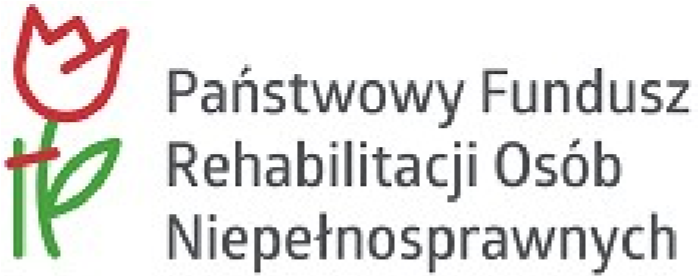 Data wpływu:	Nr sprawy:	NP.4103.        .2023WNIOSEK 
 o dofinansowanie ze środków Państwowego Funduszu Rehabilitacji Osób Niepełnosprawnych organizacji sportu, kultury, rekreacji i turystykiCzęść A – DANE WNIOSKODAWCYI. DANE WNIOSKODAWCYADRES SIEDZIBY Taki sam jak adres siedzibyADRES KORESPONDENCYJNYOSOBA SKŁADAJĄCA WNIOSEKOSOBY UPRAWNIONE DO REPREZENTOWANIA WNIOSKODAWCYNazwiska i imiona osób, wraz z podaniem funkcji jaką pełnią w organizacji, które zgodnie z postanowieniami statutu lub innego aktu wewnętrznego są upoważnione do zaciągania zobowiązań finansowych w imieniu WnioskodawcyII. INFORMACJE DODATKOWEINFORMACJE O DZIAŁALNOŚCI WNIOSKODAWCYINFORMACJE O PROWADZONEJ DZIAŁALNOŚCI NA RZECZ OSÓB NIEPEŁNOSPRAWNYCHIII. KORZYSTANIE ZE ŚRODKÓW PFRONCzy Wnioskodawca korzystał ze środków PFRON? Nie TakCELE WYKORZYSTANIA OTRZYMANYCH ŚRODKÓW PFRONCzęść B – PRZEDMIOT WNIOSKUI. PRZEDMIOT WNIOSKUNazwa zadania:PLANOWANE MIEJSCE REALIZACJI ZADANIAINFORMACJE DODATKOWEZakładane rezultaty zadania (należy opisać co zyskają osoby w wyniku realizacji zadania, w jakim stopniu realizacja zadania zmieni ich sytuację) oraz jak rezultaty te będą badaneII. BUDŻET I HARMONOGRAM ZADANIAInne źródła finansowania ogółemz wyłączeniem środków pochodzących z PFRONHarmonogramIII. Kosztorys rzeczowo-finansowy obejmujący rodzaje kosztów związanych z realizacją przedsięwzięciaZAŁĄCZNIKI DO WNIOSKUZałącznik nr 1ZGODAWyrażam/nie wyrażam zgody na wykorzystanie przez Powiatowe Centrum Pomocy Rodzinie w Głogowie 
ul. Słowiańska 13, 67-200 Głogów, numeru telefonu w celach kontaktowych związanych ze złożonym wnioskiem.…….………………………….…………….
Data, podpis osoby składającej wniosekInformacja o przetwarzaniu danych osobowychZgodnie z art. 13 ust. 1 i ust. 2 Rozporządzenia Parlamentu Europejskiego i Rady (UE) 2016/679 z dnia 27 kwietnia 2016r. w sprawie ochrony osób fizycznych w związku z przetwarzaniem danych osobowych i w sprawie swobodnego przepływu takich danych oraz uchylenia dyrektywy 95/46/WE ( RODO), informujemy że:Administratorem Pani/Pana danych osobowych jest: Powiatowe Centrum Pomocy Rodzinie w Głogowie, 
ul. Słowiańska 13, 67-200 Głogów.W sprawach związanych z Pani/Pana danymi osobowymi proszę kontaktować się z Inspektorem Ochrony Danych (IOD): tel. 76 300 01 40, e-mail iodo@amt24.bizPani/Pana dane osobowe będą przetwarzane w celu rozpatrzenia złożonego wniosku oraz w celach kontaktowych związanych z w/w wnioskiem.Podstawą przetwarzania danych osobowych jest:art. 6 pkt 1 lit. c RODO – przetwarzanie jest niezbędne do wypełnienia obowiązku prawnego ciążącego 
na administratorze, ustawa z dnia 27 sierpnia 1997 r. o rehabilitacji zawodowej i społecznej oraz zatrudnianiu osób 
niepełnosprawnych, Rozporządzenie Ministra Pracy i Polityki Społecznej z dnia 25 czerwca 2002 r. w sprawie określenia 
rodzajów zadań powiatu, które mogą być finansowane ze środków Państwowego Funduszu Rehabilitacji Osób Niepełnosprawnych,  art. 6 pkt 1 lit a RODO – osoba, której dane dotyczą wyraziła zgodę na przetwarzanie swoich danych osobowych w jednym lub większej liczbie określonych celów – zgoda dotyczy numeru telefonu lub adresu e-mail. Odbiorca lub kategorie odbiorców: Podmioty upoważnione na podstawie zawartych umów powierzenia oraz uprawnione na mocy obowiązujących przepisów prawa.Pani/Pana dane osobowe będą przechowywane przez okres niezbędny do realizacji celu dla jakiego zostały zebrane. W szczególności dane mogą być również przetwarzane przez wynikający z przepisów prawa okres związany z dochodzeniem i przedawnieniem roszczeń.Posiada Pani/Pan prawo: prawo do edycji, wglądu, informacji o źródle pozyskania, sprzeciwu na dalsze 
przetwarzanie, a także prawo do bycia zapomnianym, chyba że w przepisach prawa wyraźnie wskazano inaczej lub żądanie stoi w sprzeczności z prawnie uzasadnionym interesem  Administratora.Ma Pani/Pan prawo do cofnięcia zgody dotyczącej numeru telefonu lub adresu e-mail w dowolnym momencie bez wpływu na zgodność z prawem przetwarzania, którego dokonano na podstawie zgody przed jej 
cofnięciem.Ma Pani/Pan prawo do wniesienia skargi do organu nadzorczego, w Polsce jest nim Prezes Urzędu Ochrony Danych Osobowych, ul. Stawki 2, 00 - 913 Warszawa.Administrator nie zamierza przekazywać Pani/Pana danych osobowych do państw trzecich (tj. państw spoza Europejskiego Obszaru Gospodarczego obejmującego Unię Europejską, Norwegię, Liechtenstein i Islandię) lub do organizacji międzynarodowych.Podanie danych jest wymogiem ustawowym i jest niezbędne do realizacji tego wniosku.Konsekwencją niepodania danych będzie nierozpatrzenie wniosku.Załącznik nr 2 ….................................................................miejscowość i dataOŚWIADCZENIEOświadczam, że….............................................................................................................................................………………………………….(pełna nazwa wnioskodawcy)dla którego siedzibą jest:….............................................................................................................................................………………………………….(adres wnioskodawcy) jest    nie jestpracodawcą prowadzącym Zakład Pracy Chronionej.Oświadczam, że znana jest mi treść art. 233 § 1 i 2 ustawy z dnia 6 czerwca 1997r. Kodeks Karny (Dz. U. nr 88 z 1997 r., poz. 553 ze zm.) o odpowiedzialności karnej za podanie nieprawdziwych danych lub za tajenie prawdy.Jeżeli wnioskodawca jest ZPCH dołącza do wniosku:potwierdzoną kopię decyzji w sprawie przyznania statusu zakładu pracy chronionej,informacje o wysokości oraz sposobie wykorzystania środków zakładowego funduszu rehabilitacji osób niepełnosprawnych za okres trzech miesięcy przed datą złożenia wniosku,informację o pomocy publicznej w okresie trzech kolejnych lat poprzedzających dzień złożenia wniosku, zgodnie z przepisami o warunkach dopuszczalności i nadzorowania pomocy publicznej dla przedsiębiorców.Załącznik nr 3….................................................................miejscowość i dataOŚWIADCZENIEOświadczam, że….............................................................................................................................................………………………………….(pełna nazwa wnioskodawcy)dla którego siedzibą jest:….............................................................................................................................................………………………………….(adres wnioskodawcy) jest    nie jestprzedsiębiorcą w rozumieniu ustawy z dnia 19 listopada 1999 r. – Prawo o działalności gospodarczej (Dz. U. nr 101, poz. 1178 z późn. zm.).Oświadczam, że znana jest mi treść art. 233 § 1 i 2 ustawy z dnia 6 czerwca 1997r. Kodeks Karny (Dz. U. nr 88 z 1997 r., poz. 553 ze zm.) o odpowiedzialności karnej za podanie nieprawdziwych danych lub za tajenie prawdy.Jeżeli wnioskodawca jest przedsiębiorcą należy dołączyć do wniosku informację o pomocy publicznej udzielonej w okresie trzech lat poprzedzających dzień złożenia wniosku, zgodnie z przepisami ustawy o warunkach dopuszczalności i nadzorowania pomocy publicznej dla przedsiębiorców.Załącznik nr 4….................................................................miejscowość i dataOŚWIADCZENIEOświadczam, że….............................................................................................................................................………………………………….(pełna nazwa wnioskodawcy)dla którego siedzibą jest:….............................................................................................................................................………………………………….(adres wnioskodawcy) jest    nie jestPłatnikiem podatku VAT w rozumieniu ustawy z dnia 11 marca 2004 r. - o podatku od towarów i usług (Dz. U. nr 54, poz. 535 z późn. zm.).Oświadczam, że znana jest mi treść art. 233 § 1 i 2 ustawy z dnia 6 czerwca 1997r. Kodeks Karny (Dz. U. nr 88 z 1997 r., poz. 553 ze zm.) o odpowiedzialności karnej za podanie nieprawdziwych danych lub za tajenie prawdy.Załącznik nr 5….................................................................miejscowość i dataOŚWIADCZENIEOświadczam, iż na dzień................................................................................................(data)…....................................................…...................................................................................................................................................(nazwa, adres, NIP wnioskodawcy)nie posiada wymagalnych zobowiązań wobec Państwowego Funduszu Rehabilitacji Osób Niepełnosprawnych, Zakładu Ubezpieczeń Społecznych oraz wobec Urzędu skarbowego.Załącznik nr 6….................................................................miejscowość i dataOŚWIADCZENIEOświadczam, iż na dzień................................................................................................(data)…....................................................…...................................................................................................................................................(nazwa, adres, NIP wnioskodawcy)Posiada następujący rachunek bankowy/rachunki bankowe:Załącznik nr 7….................................................................miejscowość i dataOŚWIADCZENIEOświadczam, że….............................................................................................................................................………………………………….(pełna nazwa wnioskodawcy)dla którego siedzibą jest:….............................................................................................................................................………………………………….(adres wnioskodawcy)Zapewni odpowiednie do potrzeb osób niepełnosprawnych warunki techniczne i lokalowe w celu realizacji zadania. Posiada środki własne lub pozyskane z innych źródeł na sfinansowanie przedsięwzięcia w wysokości nieobjętej dofinansowaniem ze środków Funduszu. WYPEŁNIA PCPRPotwierdzam kompletność złożonych dokumentówOcena formalna wniosku pozytywna    negatywnaUzasadnienie (w przypadku negatywnej oceny formalnej)Nazwa polaDo uzupełnieniaPełna nazwa Wnioskodawcy:Nr telefonu:Adres e-mail:Strona internetowa:Nazwa polaDo uzupełnieniaWojewództwo:Powiat:Gmina:Miejscowość:Ulica:Nr domu:Nr lokalu:Poczta:Kod pocztowy:Nazwa polaDo uzupełnieniaWojewództwo:Powiat:Gmina:Miejscowość:Ulica:Nr domu:Nr lokalu:Poczta:Kod pocztowy:Nazwa polaDo uzupełnieniaImię:Nazwisko:Pesel:Nr telefonu:Poczta:Imię i nazwiskoFunkcjaNazwa polaDo uzupełnieniaStatus prawny:Nr rejestru sądowego:Data wpisu do rejestru sądowego:Organ założycielski:REGON:NIP:Podstawa działania:Sektor finansów: publicznych niepublicznychNazwa banku:Nr rachunku bankowego:Nazwa polaDo uzupełnieniaCzy Wnioskodawca prowadzi działalność na rzecz osób niepełnosprawnych lub działalność związaną z rehabilitacją osób niepełnosprawnych: Nie    TakCzy Wnioskodawca jest podatnikiem podatku VAT: Nie    TakPodstawa prawna zwolnienia z podatku VAT:Wnioskodawca jest podatnikiem podatku VAT, lecz nie jest uprawniony do obniżenia kwoty podatku należnego o podatek naliczony: Nie dotyczy   Nie    TakPodstawa prawna:Czy wnioskodawca otrzymał pomoc de minimis w okresie obejmującym bieżący rok kalendarzowy oraz dwa poprzedzające go lata kalendarzowe?: Nie    TakCzy wnioskodawca otrzymał pomoc inną niż de minimis (w odniesieniu do tych samych kosztów kwalifikujących się do objęcia pomocą oraz na dany projekt inwestycyjny, z którym jest związana pomoc de minimis)?: Nie    TakCzy wnioskodawca posiada status zakładu pracy chronionej?: Nie    TakCzy wnioskodawca jest podmiotem prowadzącym działalność gospodarczą?: Nie    TakNazwa polaDo uzupełnieniaOd kiedy Wnioskodawca prowadzi działalność na rzecz osób niepełnosprawnych:Liczba zatrudnionej kadry specjalistycznej związanej z działalnością na rzecz osób niepełnosprawnych i jej kwalifikacje:Kwalifikacje zatrudnionej kadry specjalistycznej związanej z działalnością na rzecz osób niepełnosprawnych:Cel dofinansowania(nazwa zadania ustawowego oraz/lub nazwa programu, w ramach którego przyznana została pomoc)Nr umowyData zawarciaKwota dofinansowaniaStan rozliczeniaKwota rozliczonaNazwa polaDo uzupełnieniaCel dofinansowania, szczegółowy opis planowanych działań przy realizacji zadania, proponowany sposób wykorzystania dofinansowania:Liczba uczestników:W tym liczba opiekunów:Liczba osób niepełnosprawnych:Do lat 18:Powyżej 18 lat:Liczba mieszkańców wsi:Nazwa polaDo uzupełnieniaPlanowane miejsce realizacji zadania:Termin rozpoczęcia:Przewidywany czas realizacji zadania:Termin zakończenia:Nazwa polaDo uzupełnieniaPrzewidywane efekty realizacji zadania dla osób niepełnosprawnych:Nazwa polaDo uzupełnieniaPrzewidywany koszt realizacji zadania:Wnioskowana kwota dofinansowania ze środków PFRON:Słownie:Własne środki przeznaczone na realizację zadania:Nazwa polaDo uzupełnieniaPubliczne:Niepubliczne:Lp.Zakres rzeczowy wg rodzajów kosztówZakres finansowyZakres finansowyZakres finansowyLp.Zakres rzeczowy wg rodzajów kosztówCałkowita wartość rodzajów kosztówPozostałe źródła finansowania (w tym udział własny)Kwota dofinansowania ze środków PFRONRazem:Razem:Co stanowi % wartości całkowitej przedsięwzięcia:Co stanowi % wartości całkowitej przedsięwzięcia:Co stanowi % wartości całkowitej przedsięwzięcia:Data i pieczęć wnioskodawcyLp.PlikPieczęć wnioskodawcyPodpis i pieczęć osoby upoważnionej do składania oświadczeń woli w imieniu wnioskodawcyPieczęć wnioskodawcyPodpis i pieczęć osoby upoważnionej do składania oświadczeń woli w imieniu wnioskodawcyPieczęć wnioskodawcyPodpis i pieczęć osoby upoważnionej do składania oświadczeń woli w imieniu wnioskodawcyPieczęć wnioskodawcyData, pieczątki imienne i podpisy osób upoważnionych do reprezentacji wnioskodawcyNazwa polaWartość1. Nazwa bankuNr rachunku bankowegoInformacja o ewentualnych obciążeniach2. Nazwa bankuNr rachunku bankowegoInformacja o ewentualnych obciążeniachPieczęć wnioskodawcyData, pieczątki imienne i podpisy osób upoważnionych do reprezentacji wnioskodawcyPieczęć wnioskodawcyData, pieczątki imienne i podpisy osób upoważnionych do reprezentacji wnioskodawcyDataPodpis pracownika PCPRDataPodpis pracownika PCPR